    Year R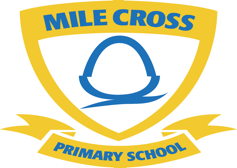 It is really important for your child’s development that they are able to play freely in between activities. Try and let us know what you have been doing on Tapestry once/twice a week if you can. You can upload pictures, videos or just type what you have been having a go at!Year R Top Websites Phonics/Reading:RWI Ruth Miskin - https://www.ruthmiskin.com/en/find-out-more/help-during-school-closure/
Letters and Sounds – http://www.letters-and-sounds.com/phase-2-games.html
Oxford Owls - https://home.oxfordowl.co.uk/Audible - https://stories.audible.com/discoveryMaths:Top Marks - https://www.topmarks.co.uk/Oak academy - https://www.thenational.academy/online-classroom/reception#subjectsICT Games- https://www.ictgames.com/Others:Science Museum - https://totaldarkness.sciencemuseum.org.uk/Woodland Trust - https://www.woodlandtrust.org.uk/blog/2020/03/kids-nature-activities-self-isolation/National History Museum - https://www.nhm.ac.uk/discover/how-to-make-and-use-a-nature-journal-to-record-your-wildlife-obs.htmlJumpstart Jonny – https://www.jumpstartjonny.co.uk/free-stuffPE with Joe - https://www.thebodycoach.com/blog/pe-with-joe-1254.htmlIf you have any questions, please get in touch:shall@milecrossprimary.norfolk.sch.uk                                                                         harnold@milecrossprimary.norfolk.sch.uk M10mins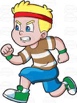 Phonics/Talk for Writing- 20 minutes(from Tapestry, work pack or online) 10 mins reading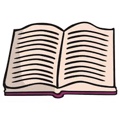 Maths- 15 minutes (from Tapestry, work pack, or online)TPhonics/Talk for Writing- 20 minutes(from Tapestry, work pack or online)10 mins readingMaths- 15 minutes (from Tapestry, work pack, or online)10 minsActivity challenge(from Tapestry or your own ideas)WPhonics/Talk for Writing- 20 minutes(from Tapestry, work pack or online)  10 mins readingMaths- 15 minutes (from Tapestry, work pack, or online)ThPhonics/Talk for Writing- 20 minutes(from Tapestry, work pack or online)  10 mins readingMaths- 15 minutes (from Tapestry, work pack, or online)10 minsActivity challenge(from Tapestry or your own ideas)FPhonics/Talk for Writing- 20 minutes(from Tapestry, work pack or online)10 mins readingMaths- 15 minutes (from Tapestry, work pack, or online)